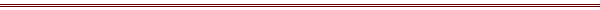 STATUTULunităţii administrativ teritoriale COMUNA VOITEG, judeţul TIMIȘCAPITOLUL IPrezentarea generală a COMUNEI VOITEG, judeţul TIMIȘArt. 1. – (1)  COMUNA VOITEG este:Persoană juridică de drept public, cu capacitate juridică deplină şi patrimoniu propriu;Subiect juridic de drept fiscal;Titulara drepturilor şi obligaţiilor ce decurg din contractele privind administrarea bunurilor care aparţin domeniului public şi privat al acesteia, precum şi din raporturile cu alte persoane fizice sau juridice, în condiţiile legii.(2) COMUNA VOITEG, judeţul TIMIȘ, are sediul social în comuna VOITEG, judeţul TIMIȘ, la adresa: satul VOITEG, nr. 114, precum şi codul de identificare fiscală 2516033.Art. 2. – (1) COMUNA VOITEG, judeţul TIMIȘ, are reşedinţa în satul Voiteg. (2) COMUNA VOITEG, judeţul Timiș, se delimitează din punct de vedere teritorial cu:-  comuna Jebel – la nord;-  satul aparținător Folea – la nord-est;- comuna Ghilad și oraşul Ciacova – la vest;- comuna Birda – la est;- orașul Deta – la sud; (3) COMUNA Voiteg, judeţul Timiș, are în componenţă un număr de 2 localităţi rurale, după cum urmează:- Voiteg – sat-reşedinţă de comună;- Folea – sat component al comunei;    (4) Comuna Voiteg, potrivit legislaţiei privind amenajarea teritoriului naţional are rangul:- IV – satul reşedinţă de comună (Voiteg) - conform art. 2, alin. 2, pct. e, din Legea nr. 351/2001 privind aprobarea Planului de amenajare a teritoriului naţional – Secţiunea a IV – a – Reţeaua de localităţi;- V – satul component ale comunei (Folea) - conform art. 2, alin. 2, pct. f, din Legea nr. 351/2001 privind aprobarea Planului de amenajare a teritoriului naţional – Secţiunea a IV – a – Reţeaua de localităţi.(5) Prezentarea grafică şi descriptivă, respectiv suprafeţele intravilanului şi extravilanului pe fiecare dintre localităţile menţionate la alin. (3) sunt prevăzute în anexa nr. 2 la prezentul statut.Art. 3. – (1) COMUNA Voiteg, este amplasată în câmpia de vest a Romaniei, în sudul județului Timiș, pe drumul național DN 59( E 70) si la 36 km sud de municipiul Timișoara.Câmpia Bîrzavei coboară sub formă de evantai din zona dealurilor Docnecei și se termină destul de brusc, în câmpia joasă la nivelul cotei de 100 m pe linia localităților LĂȚUNAȘ-JAMU MARE- MORAVIȚA- GAIU MIC- DENTA- OPĂTIȚA- FOLEA – LIEBLING- SACOŞU TURCESC – BUZIAȘ.   (2) Pe teritoriul COMUNEI VOITEG, judeţul TIMIȘ, se regăsesc o floră şi faună diverse.(3) Solurile specifice zonei au o permeabilitate mai redusă și o porozitate capilară mare , fapt ce favorizează acumularea unei cantități de apă mai mare, care poate preîntâmpina pe un interval de timp fenomenul de secetă.(4) Denumirea şi lungimea râurilor, denumirea faunei şi florei de pe raza teritorală a COMUNEI Voiteg, judeţul Timiș se regăsesc în anexa nr. 3 la prezentul statut. Art. 4. – (1) Toate localitățile comunei Voiteg sunt atestate documentar:Voiteg din 1890 făcea parte din comitatul Timiș districtul Ciacova ca reședință de comună cu 2044 locuitoriFolea  este mai veche , dar numai în 1717 este amintită cu 20 de case.(2) Prima atestare documentară a COMUNEI Voiteg, judeţul Timiș, a fost în anii 1322 D(3) Evoluţia istorică a COMUNEI Voiteg, judeţul Timis, se regăseşte în anexa nr. 4 la prezentul statut.Art. 5. – (1) Populaţia COMUNEI Voiteg , judeţul Timis, numără 2437 locuitori.(2) Componenţa şi structura populaţiei COMUNEI Voiteg, judeţul Timiș, defalcate inclusiv pe localităţi componente, pe sexe, pe etnie şi religie se regăseşte în anexa nr. 5 la prezentul statut.(3) Aspectele privind numărul populaţiei se actualizează în urma recensământului în vederea respectării dreptului cetăţenilor aparţinând unei minorităţi naţionale de a folosi limba lor maternă în relaţia cu administraţia publică locală şi cu serviciile deconcentrate.CAPITOLUL II.Autorităţile administraţiei publice localeArt. 6. – (1) Autorităţile administraţiei publice locale sunt:Consiliul Local al COMUNEI Voiteg, judeţul Timiș, reprezintă autoritate deliberativă de la nivelul COMUNEI Voiteg, judeţul Timiș. Consiliul Local al COMUNEI VOITEG, judeţul TIMIȘ  este format din 11 membri;Primarul COMUNEI VOITEG, judeţul TIMIȘ, ca autoritate executivă;La nivelul COMUNEI VOITEG, judeţul TIMIȘ, consiliul local a ales un viceprimar, numele acestuia fiind OLARU IULIAN CRISTIAN.(2) Apartenenţa politică a consilierilor locali este următoarea:- PSD – 3 consilieri;- PNL – 3 consilieri;- USR – 2 consilieri;- PRP- 3 consilieri;(3) Constituirea Consiliului Local al COMUNEI VOITEG, judeţul TIMIȘ, s-a constatat prin Ordinul Prefectului judeţului TIMIȘ nr. 797 din 12.11.2020.(4) Componenţa nominală, perioada/perioadele de exercitare a mandatelor aleşilor locali, precum şi apartenenţa politică a acestora, începând cu anul 1992, sunt prevăzute în anexa 6  la prezentul statut.Art. 7. – (1) Autorităţile administraţiei publice locale au dreptul de a conferi şi retrage titlul de cetăţean de onoare persoanelor fizice române sau străine pentru COMUNA VOITEG, judeţul TIMIȘ.(2) Autorităţile administraţiei publice locale au dreptul de a conferi certificatul de fiu/fiică al/a comunei persoanelor fizice române sau străine pentru COMUNA VOITEG, judeţul TIMIȘ.(3) Criteriile potrivit cărora autorităţile administraţiei publice locale au dreptul de a conferi şi retrage titlul de cetăţean de onoare persoanelor fizice române sau străine, precum şi procedura aplicabilă pentru acordarea titlului şi certificatul de fiu/fiică al/a comunei  VOITEG, judeţul TIMIȘ se regăsesc în anexa nr. 7.CAPITOLUL III.Căi de comunicaţiiArt. 8. – (1) Raza teritorală a COMUNEI VOITEG, judeţul TIMIȘ este tranzitată de reţele de transport rutiere precum și rețele de transport feroviar.-căile ferate Timișoara –Reșita și Timișoara-Stamora- Moravița, care se ramifică în stația CFR VOITENI,situată la extremitatea vestică a localitătii Voiteg ;-șoseaua europeana E- 70, care străbate centrul de comună pe direcția nord – sud și îl leagă de unitățile administrativ teritoriale  vecine, Jebel și Deta;-șoseaua națională DN 58-B, cu originea în șoseaua europeană E-70 la 1 km sud de Voiteg, care face legătura cu comuna  Birda, în continuare cu orașul Gătaia și județul Caraș - Severin până  în municipiul Reșița; -drumul județean DJ 592-B, care are originea în șoseaua E-70, la 3 km nord de localitatea Voiteg și trece prin satul Folea, legându-l de satul Șipet, aparținător comunei Tormac ;-drumul comunal Voiteg – Ciacova;-intravilanele localităților sunt străbătute de străzi;-extravilanul comunei este străbătut de drumuri agricole (drumuri de exploatare)                    (2) Reţeaua de transport rutieră precum și cea feroviară este formată din drumuri de interes judeţean şi drumuri de interes comunal, poduri, rețele de cale ferată astfel cum sunt prezentate în anexa nr. 8 la prezentul statut, potrivit Ordonanţei Guvernului nr. 43/1997, privind regimul drumurilor, republicată și ordonanței de urgență nr.12 /1998 privind transportul pe căile ferate române și reorganizarea Societății Naționale a Căilor Ferate Române cu modificările şi completările ulterioare, CAPITOLUL IV.Principalele instituţii care îşi desfăşoară activitatea pe raza COMUNEI VoitegArt. 9. – (1) Reţeaua şcolară de la nivelul COMUNEI Voiteg, judeţul Timiș, potrivit Legii educaţiei naţionale nr. 1/2011, cu modificările şi completările ulterioare, cuprinde numărul total de unităţi de învăţământ de stat şi particular preuniversitar, acreditate, respectiv autorizate să funcţioneze pe raza UAT  Voiteg.(2) Pe raza teritorială a COMUNEI Voiteg, judeţul Timiș  îşi desfăşoară activitatea un număr total de 5 unităţi de învăţământ de stat şi particular preuniversitar.(3) Unităţile de învăţământ şi furnizorii de educaţie prevăzuţi la alin. (1), precum şi universităţile, academiile de studii, institutele, şcolile de studii superioare de stat private sau confesionale, după caz, sunt prezentate în anexa nr. 9 la prezentul statut.(4) COMUNA VOITEG, judeţul TIMIȘ, susţine unităţile de învăţământ şi furnizorii de educaţie prevăzuţi la lin. (1) potrivit prevederilor Legii nr. 1/2011.Art. 10. – (1) Pe raza teritorială a COMUNEI VOITEG, judeţul TIMIȘ  îşi desfăşoară activitatea un număr de 3 instituţii de cultură.(2) Pe raza teritorială a COMUNEI VOITEG, judeţul TIMIȘ  se organizează un număr de 3 manifestări culturale.(3) Tipul şi denumirea instituţiilor de cultură ori tipul şi denumirea manifestărilor culturale se regăsesc în anexa nr.9 la prezentul statut.(4) COMUNA VOITEG, judeţul Timiş, participă la finanţarea manifestărilor culturale de la bugetele locale, din venituri proprii, fonduri externe rambursabile şi nerambursabile, contrace cu terţii, după caz, potrivit legii.Art. 11. – (1) Pe raza teritorială a COMUNEI Voiteg, judeţul Timiș, se asigură următoarea formă de asistenţă medicală: asistenţă medicală profilactică şi curativă;(2) COMUNA Voiteg, judeţul Timiș, participă la finanţarea activităţilor de asistenţă de sănătate publică de la bugetele locale, din venituri proprii, fonduri externe rambursabile şi nerambursabile, contrace cu terţii, după caz, potrivit legii.(3) Asistenţa medicală prevăzută la alin. (1) se realizează prin cabinetele medicale ale medicilor de familie.(4) Lista cu numărul şi denumirea unităţilor prin care se asigură asistenţa medicală sunt prezentate în anexa nr. 9 la prezentul statut.Art. 12. – (1) Pe raza teritorială a COMUNEI Voiteg, judeţul Timiș, se asigură servicii sociale definite potrivit art. 30 din Legea asistenţei sociale nr. 292/2011, cu modificările şi completările ulterioare.(2) COMUNA Voiteg, judeţul Timiș, asigură cadrul pentru furnizarea serviciilor sociale prevăzute la alin. (1).(3) Lista cu tipul serviciilor sociale asigurate de COMUNA Voiteg, judeţul Timiș se regăseşte în anexa nr. 9 la prezentul statut.CAPITOLUL V.Funcţiuni economice ale COMUNEI VoitegArt. 13. – Principalele funcţiuni economice, capacităţi de producţie diversificate din sectorul secundar şi terţiar, precum şi din agricultură sunt prevăzute în anexa nr. 10  la prezentul statut.CAPITOLUL VI.Bunurile din patrimoniul COMUNEI VoitegArt. 14. – (1) Patrimoniul COMUNEI Voiteg, judeţul Timiș, este compus din bunurile mobile şi imobile care aparţin domeniului public şi domeniului privat al COMUNEI Voiteg, judeţul Timiș, precum şi din totalitatea drepturilor şi obligaţiilor cu caracter patrimonial.(2) Inventarul bunurilor aflate în patrimoniul COMUNEI Voiteg, judeţul Timiș, întocmit şi atestat prin Hotărârea Consiliului Local nr. 36 din 08.12.2021, în conformitate cu prevederile art. 354  si 357 al (4)din Ordonanţa de Urgenţă a Guvernului nr. 57/2019 privind Codul administrativ si  Hotărârea 11/12.07.2002  publicată  în Monitorul oficial 699/2002 ,se găseşte în anexa nr. 11 la prezentul statut.(3) Inventarul bunurilor aflate în patrimoniul COMUNEI Voiteg, judeţul Timiș, se actualizează ori de câte ori intervin evenimente de natură juridică şi se publică pe pagina de internet a COMUNEI Voiteg, judeţul Timiș, în secţiunea dedicată acestui statut. CAPITOLUL VII.Serviciile publice existenteArt. 15. – Serviciile comunitare de utilităţi publice furnizate la nivelul COMUNEI Voiteg, judeţul Timiș, sunt:Serviciul public de alimentare cu apă şi canalizare, furnizat de S.C. Aquatim S A.;Serviciul public de salubrizare, furnizat de S.C. PEJ COMPANY  S.R.L.;Serviciul public de iluminat Telefonie.Serviciu public de furnizare gaze naturale Art. 16. – Transportul şi distribuţia energiei electrice de pe raza teritorială a COMUNEI Voiteg, judeţul Timiș , sunt furnizate de enel energie sa.Art. 17. – Alimentarea cu  gazelor naturale de pe raza teritorială a COMUNEI Voiteg, judeţul Timiș este asigurată de: e.on  energie romania sa și Premier Energy SRL.CAPITOLUL VIII.Atribuirea şi schimbarea denumirilor de străzi şi de obiective de interes public localArt. 18. – (1) COMUNA VOITEG, judeţul TIMIȘ, atribuie sau schimbă denumirile de străzi şi de obiective de interes public local, precum şi pentru obiective şi instituţii de interes local aflate în subordinea sa, cu respectarea prevederilor Ordonanţei Guvernului nr. 63/2002 privind atribuirea sau achimbarea de denumiri, aprobată cu modificări prin Legea nr. 48/2003, cu modificările şi completările ulterioare.(2) În situaţia în care, prin proiectele de hotărâri ale consiliilor locale, se propune atribuirea ca denumire a unor nume de personalităţi ori evenimente istorice, politice, culturale sau de orice altă natură ori schimbarea unor astfel de denumiri, aceste hotărâri vor putea fi adoptate numai după ce au fost analizate şi avizate de comisia de atribuire de denumiri judeţeană, respectiv a municipiului Bucureşti, în conformitate cu prevederile Ordonanţei Guvernului nr. 63/2002 privind atribuirea sau achimbarea de denumiri, aprobată cu modificări prin Legea nr. 48/2003, cu modificările şi completările ulterioare.(3) Schimbarea denumirilor instituţiilor publice şi a obiectivelor de interes judeţean, se face prin hotărâre a consiliului judeţean, cu avizul consiliului local pe al cărui teritoriu administrativ sunt amplasate instituţiile şi obiectivele în cauză, în conformitate cu prevederile Ordonanţei Guvernului nr. 63/2002 privind atribuirea sau achimbarea de denumiri, aprobată cu modificări prin Legea nr. 48/2003, cu modificările şi completările ulterioare.CAPITOLUL IX.Societatea civilă, respectiv partidele politice, sindicatele, cultele şi organizaţiile nonguvernamentale care îşi desfăşoară activitatea în COMUNA Voiteg, judeţul TimișArt. 19. – (1) COMUNA Voiteg, judeţul Timiș, realizează un cadru de cooperare sau asociere cu organizaţii neguvernamentale, asociaţii şi cluburi sportive, instituţii culturale şi artistice, organizaţii de tineret, în vederea finanţării şi realizării unor acţiuni sau proiecte care vizează dezvoltarea comunităţii.(2) COMUNA Voiteg, judeţul Timiș, acordă o atenţie deosebită proiectelor culturale şi educative cu caracter local, regional, naţional, european şi internaţional care se încadrează în strategia de dezvoltare a unităţii adminstrativ – teritoriale.(3) COMUNA Voiteg, judeţul Timiș, poate acorda finanţări nerambursabile de la bugetul local, în baza Legii nr. 350/2005 privind regimul finanţărilor nerambursabile din fonduri publice alocate pentru activităţi nonprofit de interes general, cu modificările şi completările ulterioare.(4) Lista cu denumirea principalelor organizaţii neguvernamentale care îşi desfăşoară activitatea pe raza teritorială a COMUNEI Voiteg, judeţul Timiș, se regăseşte în anexa nr. 12  la prezentul statut.Art. 20. – (1) Pe teritoriul COMUNEI Voiteg, judeţul Timiș, îşi desfăşoară activitatea un număr de 4 partide politice sau organizaţii apaţinând minorităţilor naţionale, înfiinţate în condiţiile Legii partidelor politice nr. 14/2003, republicată, cu modificările şi completările ulterioare.(2) Lista partidelor politice care îşi desfăşoară activitatea în COMUNA Voiteg , judeţul Timiș, se găseşte în anexa nr. 12 la prezentul statut.Art. 21. – (1) În COMUNA Voiteg, judeţul Timiș, îşi desfăşoară activitatea următoarele culte religioase: cultul ortodox, cultul baptist, cultul penticostal , cultul greco-catolic și cultul romano catolic.(2) Lista cu denumirile lăcaşelor aparţinând cultelor religioase prevăzute la alin. (1) se regăseşte în anexa nr. 12  la prezentul statut.CAPITOLUL X.Participare publicăArt. 22. – (1) Populaţia din COMUNA VOITEG, judeţul TIMIȘ, este consultată şi participă la dezbaterea problemelor de interes local, astfel:Prin intermediul referendumului local, organizat în condiţiile legii;Prin intermediul adunărilor cetăţeneşti organizate pe sate;Prin dezbaterile publice asupra proiectelor de acte administrative;Prin participarea la şedinţele consiliului local;Prin alte forme de consultare directă a cetăţenilor, stabilite prin regulamentul de organizare şi funcţionare al consiliului.Art. 23. – (1) În funcţie de obiectul referendumului local, modalitatea de organizare şi validare a acestuia se realizează cu respectarea prevederilor Legii nr. 3/2000 privind organizarea şi desfăşurarea referendumului, cu modificările şi completările ulterioare sau ale Ordonanţei de urgenţă a Guvernului nr. 57/2019, cu modificările şi completările ulterioare.(2) Referendumul local se poate organiza în toate satele şi localităţile componente ale comunei ori numai în unele dintre acestea.CAPITOLUL XI.Cooperare sau asociereArt. 24. – COMUNA Voiteg, judeţul TIMIȘ, se asociază sau cooperează, după caz, cu persoane juridice de drept public sau de drept privat române sau străine, în vederea finanţării şi realizării în comun a unor acţiuni, lucrări, servicii sau proiecte de interes public local cu respectarea prevederilor art. 89 din Ordonanţa de urgenţă a Guvernului nr. 57/2019, cu modificările şi completările ulterioare.Art. 25. – (1) COMUNA VOITEG, judeţul TIMIȘ, aderă la asociaţii naţionale şi internaţionale ale autorităţilor administraţiei publice locale, în vederea promovării unor interese comune.Art. 26. – Programele, proiectele sau activităţile, după caz, a căror finanţare se asigură din bugetul local, prin care se promovează/consolidează elemente de identitate locală de natură culturală, istorică, obiceiuri şi/sau tradiţii, se regăsesc în anexa nr. 14 la prezentul statut.CAPITOLUL XII.Dispoziţii finale şi tranzitoriiArt. 27. – Anexele nr. 1 – 14 fac parte integrantă din prezentul statut, aprobat prin Hotărârea Consiliului Local nr............. din.................Art. 28. – Orice modificare care are ca obiect modificarea Statutului COMUNEI VOITEG, judeţul TIMIȘ, sau a anexelor acestuia se realizează numai prin hotărâre a autorităţii deliberative.Art. 29. – Anexa nr. 11 la prezentul statut se actualizează ori de câte ori intervin evenimente de natură juridică.Art. 30. –Prezentul statut şi anexele acestuia, cu excepţia celei prevăzute la art. 28 se actualizează, în funcţie de modificările şi completările apărute la nivelul elementelor specifice ale acestora, cel puţin o dată pe an.                 Primar,                                                          Secretar general al comunei,      Pop Niculae – Ioan                                                          Buzaș Elena-VioletaAnexa nr. 1.a Modelul stemei ....-  NU AVEMAnexa nr. 1.b Modelul steagului ..... – NU AVEMAnexa nr. 1.c Modelul imnului ... – NU AVEMAnexa nr. 2 Amplasarea teritorială a COMUNEI VOITEG.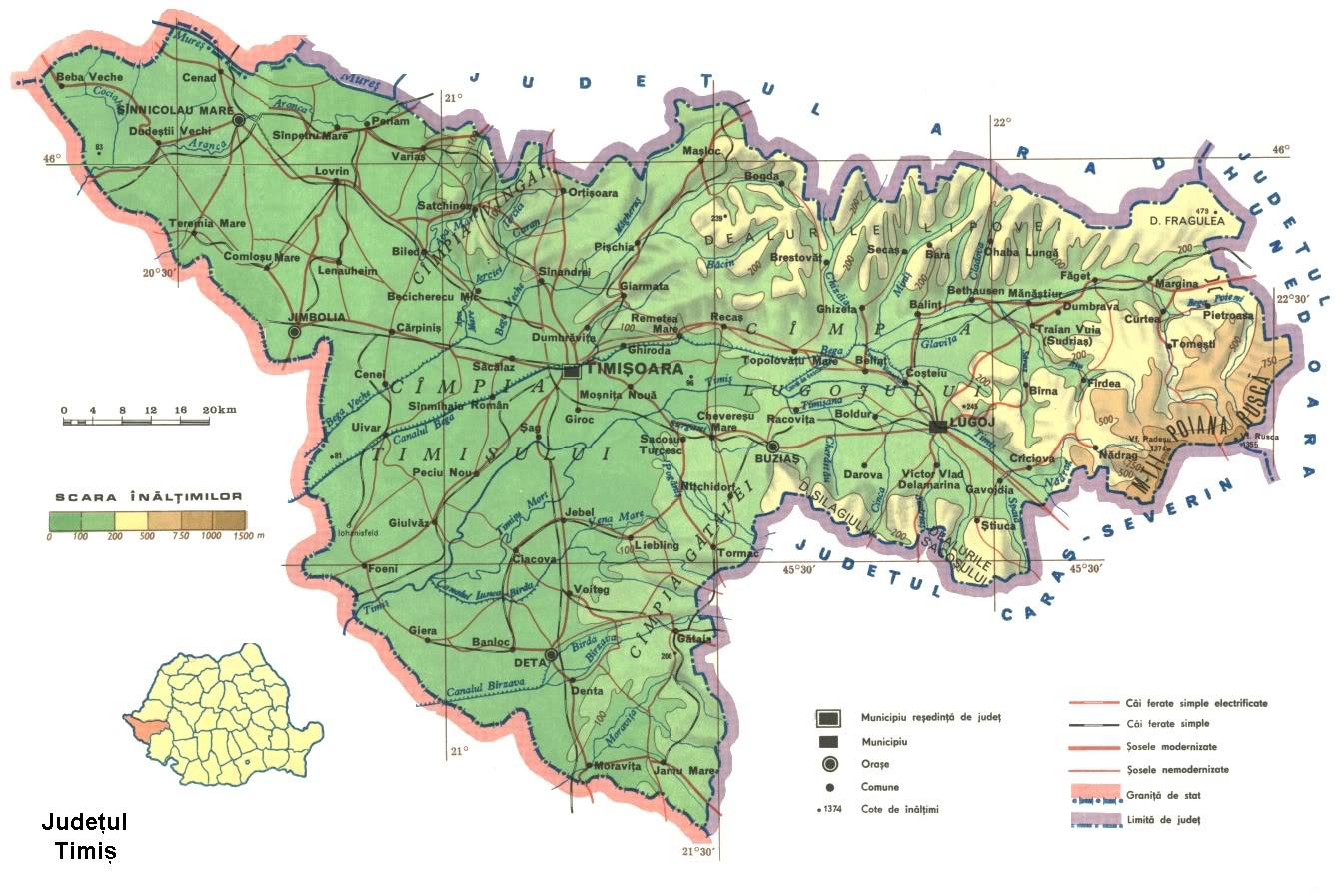 Prezentarea grafică şi descriptivă, respectiv suprafeţele intravilanului şi a extravilanului pe fiecare dintre localităţiAșezarea geografică: Microregiunea Timiș- Torontal.Microregiunea Timiș- Torontal, este situată în Vestul României, în partea de Sud a județului Timiș, fiind delimitată la Sud și Sud- Vest de frontieră cu Republica Serbia, la Est de județul Caraș-Severin, iar la Nord de Municipiul Timișoara.Voitegul se situează în sudul județului Timiș, la 36 km sud de municipiul Timișoara și 7,5 km nord de orașul Deta, pe drumul național DN59 (sau E70). Este străbătut de calea ferată Timișoara-Stamora Moravița (Vârșeț) și este capăt de linie pentru calea ferată Voiteg - Reșița. În paralel, la limita sudică a Voitegului începe drumul național DN58B, Voiteg - Reșița. Pe acest drum, la circa 20 km distanță se află orașul Gătaia. Se învecinează la nord cu Jebel (12 km), la nord-est se învecinează cu satul aparținător Folea, la circa 8 km, la est cu Birda (circa 10 km), la sud cu Deta, iar la vest cu Ghilad și cu Ciacova (10 km). (https://ro.wikipedia.org/wiki/Comuna_Voiteg,_Timi%C8%99)Satul Voiteg există din secolul al XIV-lea, fiind menţionat documentar pentru prima dată în 1328. Numele lui era Veytech, după numele proprietarului Teodor Veytey. Atunci Voitegul nu se afla pe locul unde este astăzi, ci puţin mai la vest de calea ferată. În 1332, în registrele de dijmă papale, este din nou menţionată parohia de Veytech. De-a lungul timpului aşezarea a avut numeroase denumiri: pe de-o parte o serie de denumiri de origine maghiară: Vejte, Veytech, Veytsch, Wejtech, Wech şi Veycech, pe de altă parte o serie de denumiri de origine germană: Woiteg, Wojteg, Woitek, Wojtek, Voitek şi în final Voiteg. Administraţia română a Banatului i-a adus şi numele de Voivodeni (1924). Pentru a completa puzderia de denumiri, staţia de cale ferată se numeşte Voiteni. Conform cronicilor ungureşti, pe vremuri, localnicii au făcut parte din comunele Bolta şi Vârceg, o dovadă a acestui fapt fiind denumirea locală pe care locuitorii au purtat-o până în secolul al XX-lea: „vârcegani”, locuitorii din partea de vest şi „bolianţi”, cei din est. Despre aceste două comune nu se mai cunosc alte date. În 1842 la Voiteg au început să se aşeze coloniştii germani. Populaţia germană a emigrat în cea mai mare parte în perioada 1990-1991. În anul 1991 a avut loc un cutremur de mari dimensiuni care a afectat peste 500 de case. http://enciclopediaromaniei.ro/wiki/VoitegSe situează în sudul judeţului Timiş, la circa 35 de km sud de municipiul Timişoara şi circa 15 km nord de oraşul Deta. La 5 km vest de sat, trece drumul naţional DN59 Timişoara - Stamora Moraviţa (E70), însă legăturile rutiere directe spre Folea sunt drumuri comunale. Satul este aşezat în plină câmpie, relativ departe de alte centre populate (Voitegul este cel mai apropiat).  Satul Folea datează cel puţin din Evul Mediu. Ea este amintită documentar pentru prima dată în documente maghiare de la 1341 şi 1349, cu nume precum Ffele şi Fele.[1] Din perioada otomană nu se cunosc alte date decât că apare ca fiind locuită[2], însă firul istoric este reluat la finele acestei perioade. În 1717, după ce austriecii au cucerit Banatul,a fost organizat un recensământ general a Banatului în care apare menţionată şi Folea, cat sat locuit, cu 20 de case, cu numele Folle. Satul era unul "valah", adică românesc. De altfel, caracterul românesc s-a menţinut constant de-a lungul timpului, cu toate că aici s-au aşezat şi alte naţionalităţi, mai ales germani şi maghiari, veniţi să lucreze pentru marii proprietari de pământ din Folea, dar care au fost tot timpul minoritari ca număr. Încă din 1786, Folea a avut o biserică ortodoxă din lemn, cu hramul „Sf. Nicolae”. Biserica nouă, din cărămidă, a fost construită în 1925, pe locul vechii biserici din lemn, demolată din acest motiv. S-au păstrat însă uşile împărăteşti şi mai multe icoane. [3] O mare tulburare în viaţa spirituală a satului a avut loc în 1847, după creare centralei unite de la Lugoj. La Folea o parte a ortodocşilor a trecut la greco-catolicism, împreună cu preotul Ilie Jumanca. Alt moment tensionat a fost revolta românilor contra ungurilor de la conacele boiereşti, în anul 1887, când a fost foamete mare.[4] (http://enciclopediaromaniei.ro/wiki/Folea)Anexa nr. 3 Comuna Voiteg este situată din punct de vedere geografic  în Câmpia  subcolinară a Tormacului și Câmpia joasă a Timișului, reprezintă treapta cea mai joasă a acestei cîmpii subcolinare, care interferează cu câmpia înaltă.  Câmpia joasă este o câmpie de divagare, alcătuită dintr-o succesiune de grinduri și arii depresionare, fiind o câmpie mai recentă ce prezintă frecvente denivelări. Câmpia se prezintă relative uniformă, întreruptă din loc în loc de fir de vale îngustă.Tipurile de sol sunt: Eutricambosol, Cernoziom, Faeoziom, Preluvosol, aparțin claselor de soluri:Cambisoluri,Cernisoluri,Luvisoluri. Hidrografia, flora, fauna şi tipul solurilor de la nivelul unităţii administrativ-teritorialeI. Hidrografia: Comunei Voiteg  este situată în bazinul hidrografic al râului Timiș, subbazinul Timișului Mort (necanalizat, se revarsă la viituri mari) și Lanca Birda (fosta vale de eroziune Vena Mare, canal colector) Nivelul freatic se află la adâncimi la care sunt influențate procesele pedogenetice. Prin canalizare și desecare s-a obținut  scurgerea surplusului de apă freatică. Persistă încă fenomenul  de gleizare a solului, iar în unele zone  acesta fiind foarte accentuată. Apa freatică  află la adâncimi de 1,00-1,50m, iar în zonele plane la 1,50-3,00m, respective formele grindate la 3,00-5,00m. Apa freatică prin variațiile sale a condus la o mare diversitate a solurilor din acest punct de vedere.II. Flora Comunei VoitegVegetatia este de silvostepă modificată datorită cultivării terenurilor.Condițiile  naturale de sol și climă favorizează cultivarea plantelor agricole  de cultură mare ca, grâu, orz, secară, ovăz, porumb, foarea soarelui, soia, rapiță care dau producții ridicate  în anii cu condiții favorabile. Faptul că  terenurile în cea mai mare parte sunt cultivate, vegetația naturală se întâlnrște  practice  numai pe  terenurile improprii agriculturii de-a lungul căilor de comunicații și pe pajistile și fâneșele naturalePrintre plantele ierboase numim  pirul gros, pirul subțire, pălamida, știrul, neghina, volbura, pipirig, iarba de sudanc.Vegetația lemnoasă este cea specifică pădurilor de stejar  si este reprezentată prin stejar, ulm, salcâm, tei, frasin, carpen. Arbuști întâlniți  sunt porumbarul, sâmger, maceș, mur. În zonele cu exces de umiditate întâlnim zone de rogoz, stuff și papură.Anexa nr. 4                    Evoluția istorică a comunei Voiteg, județul TimișDatele privind înfiinţarea comunei VoitegLocalitatea Voiteg este o comună situată  în sudul  județul Timiș, regiunea  Banat, ţara România.De-a lungul timpului așezarea a avut numeroase denumiri: pe de-o parte o serie de denumiri de origine maghiară :Vejte, Veytech, Veytsch, Wejtech, Wech și Veycech. Pe de altă parte o serie de denumiri de origine germană : Woiteg , Wojteg , Woitek , Wojtek ,  Voitek  și în final Voiteg. Administrația română a Banatului i-a adus și numele de Voivodeni (1924). Pentru a completa puzderia de denumiri, stația de cale ferată se numește Voiteni, care este, de altfel, și denumirea     utilizată tot mai frecvent de localnici pentru a denumi comuna.Satul Voiteg există din secolul XIV, fiind menționat pentru prima dată în documente în anul1328. Atunci satul era denumit Veytech, după numele proprietarului Teodor Veytey. În acea perioadă, satul Voiteg nu se afla pe locul său prezent ci puțin mai la vest de calea ferată. În 1332, în registrele de dijmă papale, este din nou menționată parohia de Veytech.Localitatea Voiteg se situează la 36 km sud de municipiul Timișoara și 7,5 km nord de orașul Deta, pe drumul național DN59 (sau E70). Este străbătută de calea ferată Timișoara-Stamora Moravița (Vârșeț) și este capăt de linie pentru calea ferată Voiteg - Reșița. În paralel, la limita sudică a Voitegului începe drumul național DN58B, Voiteg - Reșița. Vecinătăţi: Se învecinează la nord cu Jebel (12 km), la nord-est se învecinează cu satul aparținător Folea, la circa 8 km, la est cu Birda (circa 10 km), la sud cu Deta, iar la vest cu Ghilad și cu Ciacova (10 km).Comuna Voiteg este  formată din satele Folea și Voiteg (reședința).Anexa nr. 5 Componenţa şi structura populaţiei comunei Voiteg Anexa nr. 6.a Componenţa nominală, perioada / perioadele de exercitare a mandatelor aleşilor locali de la nivelul Comunei Voiteg, precum şi apartenenţa politică a acestora, începând cu anul 1992PRIMARa). mandatul 1992 – 1996b). mandatul 1996 – 2000c). mandatul 2000 – 2004d). mandatul 2004 – 2008e). mandatul 2008 – 2012f). mandatul 2012 – 2016g). mandatul 2016 – 2020h). mandatul 2020 – prezentAnexa nr. 6.b CONSILIERI LOCALIa). mandatul 1992 – 1996b). mandatul 1996 – 2000c). mandatul 2000 – 2004d). mandatul 2004 – 2008e). mandatul 2008 – 2012f). mandatul 2012 – 2016h). mandatul 2020 – prezentVICEPRIMARa). mandatul 1992 – 1996b). mandatul 1996 – 2000c). mandatul 2000 – 2004d). mandatul 2004 – 2008e). mandatul 2008 – 2012f). mandatul 2012 – 2016g). mandatul 2016 – 2020h). mandatul 2020 – prezentAnexa nr. 7 Procedura privind acordarea titlului de „Cetăţean de onoare al comunei Voiteg”, respectiv a „Certificatului de Fiu / Fiică a comunei Voiteg”Prin hotărâre a CONSILIULUI LOCAL AL COMUNEI Voiteg se pot acorda diferite distincţii cetăţenilor comunei Voiteg sau diferitelor personae fizice şi juridice străine cu merite deosebite pe plan politic, economic, social, cultural.Acestora li se poate acorda TITLUL DE CETĂŢEAN DE ONOARE AL COMUNEI Voiteg.Criteriile potrivit cărora se poate acorda, unor persoane cu o contribuţie deosebită pe plan politic, economic, social şi cultural sau altor persoane importante pentru localitatea respectivă titlul de « Cetăţean de Onoare », în viaţă sau post mortem sunt:- în plan politic, persoana trebuie să reprezinte partidul propriu la nivel de decizie naţională, judeţeană sau comunală, să creeze  locuri de muncă în comună sau o investiţie ;- în plan economic, persoana trebuie să creeze, prin contribuţia propriei firme, cel puţin 10 locuri de muncă;- în plan social sau cultural, persoana care s-a remarcat prin lucrări ştiinţifice, creaţii literare ori culturale, poezie sau proză.Se mai acordă titlul de « Cetăţean de Onoare » al Comunei Voiteg şi: - persoanei străine care realizează o legătură permanentă benefică pentru comună, între o localitate din comuna Voiteg  şi o localitate dintr-o ţară străină.- primarului, reprezentanului oficial al primarului sau membrului din consiliul de conducere local al unei localităţi străine care înfrăţeşte comuna sa cu comuna Voiteg, i se acordă din oficiu  titlul de « Cetăţean de Onoare » al comunei Voiteg;Titlul de « Cetăţean de Onoare » al Comunei Voiteg se acordă în cadru festiv şi dă dreptul posesorului de a fi primit în localitatea Voiteg cu onoruri dacă locuieşte în altă localitate; posesorul titlului care locuieşte în comună va fi invitat la reuniunile importante ale consiliului local şi are dreptul de a i se rezerva un loc special în cadrul anumitor festivităţi.Titlul de « Cetăţean de Onoare » al comunei Voiteg se retrage dacă consiliul local hotărăşte astfel, la propunerea uneia din comisiile componente ale consiliului local care i-a acordat titlul; consiliile locale din alte legislaturi pot retrage titlul numai dacă persoana este implicată în fapte care au contravenit legii.Anexa nr. 8.a A. Drumuri de interes naţional1. Autostrăzi  Este în curs de  realizare  studiul de fezabilitate pentru autostrada Timișoara-Moravita cu o lungime de 8 km pe teritoriul UAT  Voiteg2. Drumuri internaţionale «E»Drumul internaţional E 70 (DN 59) cu o lungime de 5 km pe teritoriul UAT Voiteg (Jebel-Voiteg-Deta)4. Drumuri naţionale principaleDrumul naţional DN 59B cu o lungime de 1 km pe teritoriul UAT Voiteg ( Voiteg-Birda)B. Drumuri de interes judeţeanDrumul judeţean DJ 592B cu o lungime de 9,77 de km pe teritoriul UAT Voiteg (Voiteg-Folea)C. Drumuri de interes local1. Drumuri comunale 3. StrăziLocalitatea Voiteg - 11 km străziLocalitatea Folea –15  km straziAnexa nr. 8.bReţeaua de căi ferate este formata din două linii de cale ferată:Timișoara-Voiteni-Stamora Moravița   - 10 km Timișoara-Voiteni -Bocșa -Reșița  - 5 kmAnexa nr. 8.c  -nu suntReţeaua de căi navigabile interioare şi porturiAnexa nr. 8.d  -nu suntReţeaua de aeroporturiAnexa nr. 8.e -nu suntAnexa nr. 9 Principalele instituţii din domeniul educaţiei, cercetării, culturii, sănătăţii, asistenţei sociale, presei, radioului, televiziunii şi altele asemeneaInstituţii din domeniul educaţiei şi cercetării:1.    Universitatea de Ştiinţe Agricole şi Medicină Veterinară a Banatului-Centrul Româno-German de Pregătire şi Perfecţionare Profesională în Domeniul AgriculturiiŞcoala Gimnazială VoitegŞcoala Gimnazială Domino Servite VoitegGrădiniţa cu program normal Voiteg şi FoleaGrădiniţa Domino Servite VoitegInstituţii din domeniul culturiiCăminul Cultural VoitegCăminul Cultural FoleaAsociaţia pentru Cultură şi Tradiţie ,,Asocult,,Instituţii din domeniul sănătăţiiCabinet Medical Medicină de Familie VoitegCabinet Medical Stomatologic Farmacia ,,Mirelias,,Instituţii din domeniul asistenţei socialeAsistenţa socială în comuna Voiteg este asigurată prin Compartimentul de Asistenţă Socială din cadrul Primăriei comunei VoitegAnexa nr. 10 Principalele funcţiuni economice, capacităţi de producţie diversificate , din sectorul secundar şi terţiar, precum şi din agriculturăAnexa nr. 11 Inventarul bunurilor aflate în patrimoniul UAT VOITEG , jud Timiș a fost întocmit și atestat prin HCL 36/08.12.2021 și Hotărârea nr.11/12.07.2002 publicată în Monitorul oficial 699/2002.Anexa nr. 12 Principalele entităţi privind societatea civilă, respectiv partidele politice, sindicatele, cultele, instituţiile de utilitate publică, precum şi celelalte organizaţii nonguvernamentale, care au sediul sau punctul declarat că funcţionează la nivelul unităţii administrativ-teritoriale 	I. Principalele organizaţii neguvernamentale Fundaţia Misiunea Kwasizabantu România VoitegII. Cultele religioaseBiserica Ortodoxă VoitegBiserica Romano-Catolică VoitegBiserica Baptistă VoitegBiserica Penticostală Filadelfia VoitegBiserica Creştină Baptistă ,,Betel,, FoleaBiserica Greco-Catolică FoleaBiserica Penticostală FoleaAnexa nr. 13 Lista cu denumirea înfrăţirilor, cooperărilor sau asocierilor încheiate de localitatea Voiteg-nu suntAnexa nr. 14Programele, proiectele sau activităţile, după caz, a căror finanţare se asigură                                              din bugetul local, prin care se promovează/consolidează elemente de identitate locală de natură culturală, istorică, obiceiuri şi/sau tradiţiiROMÂNIAJUDEŢUL TIMIȘCOMUNA VOITEG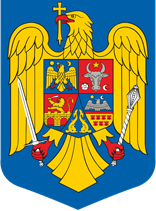 Situaţia statistică a terenurilor la data de 31.12.2021Situaţia statistică a terenurilor la data de 31.12.2021Situaţia statistică a terenurilor la data de 31.12.2021Situaţia statistică a terenurilor la data de 31.12.2021Situaţia statistică a terenurilor la data de 31.12.2021Situaţia statistică a terenurilor la data de 31.12.2021Situaţia statistică a terenurilor la data de 31.12.2021Situaţia statistică a terenurilor la data de 31.12.2021Situaţia statistică a terenurilor la data de 31.12.2021Situaţia statistică a terenurilor la data de 31.12.2021Situaţia statistică a terenurilor la data de 31.12.2021Situaţia statistică a terenurilor la data de 31.12.2021Nr.
rândGrupe de proprietariTerenuri 
arabilePăşuniFâneţeTerenuri agricole 
total
(col.1+2
+3+4+5)Terenuri 
cu ape 
si ape cu stufCăi de
 com.i
şi că
i ferateTerenuri ocupate
 cu construcţii şi curţiTerenuri 
degradate si neprod.Terenuri 
neagr.
 total
(col.7+8+9
+10+11)TOTAL
(col.
6+12)AB123456789101TOTAL
(rd 2+19+24+25)5714716103653374863066453070632PROPRIETATE PUBLICĂ TOTAL
(rd.3+16)6157816709134411507593PROPRIETATE PUBLICĂ 
APARŢINÂND STATULUI
(rd 4+5+.....15)6157816709134411507594MINISTERUL AGRICULTURII  
ŞI DEZVOLTĂRII RURALE00000000005MINISTERUL MEDIULUI00000000006MINISTERUL ECONOMIEI00000000007MINISTERUL TRANSPORTURILOR00331341036398MINISTERUL COMUNICAŢIILOR ŞI
 SOCIETĂŢII INFORMATIONALE00000000009MINISTERUL EDUCAŢIEI NATIONALE454788540002111355310MINISTERUL SĂNĂTĂŢII000000000011MINISTERUL CULTURII ȘI IDENTITĂȚII NATIONALE161051660010116712MINISTERUL APARARII NAŢIONALE000000000013MINISTERUL AFACERILOR INTERNE000000000014MINISTERUL JUSTIŢIEI 000000000015ALTE MINISTERE ŞI 
ORGANE CENTRALE000000000016● PROPRIETATE PUBLICA 
APARŢINÂND UNITĂŢILOR ADMINISTRATIV TERITORIALE
(17+18)000000000017-JUDEŢEANĂ000000000018-COMUNALĂ,
ORĂŞENEASCĂ, MUNICIPALĂ000000000019PROPRIETATE PRIVATĂ -TOTAL
(rd.20+21+22+23)5099638875824735230253480630420● PROPRIETATEA PRIVATĂ
 A STATULUI11021113445306117421● PROPRIETATEA PRIVATĂ
 A UNITĂŢILOR 
ADMINISTRATIV TERITORIALE5570057503530309567022● PROPRIETATEA PRIVATĂ A
 PERSOANELOR JURIDICE257761332671691317423279295023● PROPRIETATEA PRIVATĂ A
 PERSOANELOR FIZICE240755324650045045251024PROPRIETATE OBŞTEASCĂ ŞI 
COOPERATISTĂ000000000025TERENURI DEŢINUTE DE 
INVESTITORI STRAINI000000000026DIN CARE:27Intravilan Folea92092525245414628Intravilan Voiteg585821325311129extravilan Folea182537444224335104820113235630Extravilan Voiteg37393425941403430202443104450POPULATIETOTALBarbatiFemeiRomâni MaghiariGermaniRromiAlte
 nationalitatiVoiteg19229489741637118444677Folea 515243272460265186Total comuna2437119112462097144496483RELIGIEOrtodocșiRom-catGreco-catPendicostaliBaptistiEvangheliciAlte religiiVoiteg1529197060166555Folea 425358157025Total comuna1954232875236580Nr. crt.Nume şi prenumeData naşteriiApartenenţa politicăPerioada012341.Paia Eugen-Dumitru26.10.1938PNL1992 - 1996Nr. crt.Nume şi prenumeData naşteriiApartenenţa politicăPerioada012341.Marinescu Tudor-Nicolae27.06.1951CD1996 – 2000Nr. crt.Nume şi prenumeData naşteriiApartenenţa politicăPerioada012341.Marinescu Tudor-Nicolae27.06.1951PNL2000 - 2004Nr. crt.Nume şi prenumeData naşteriiApartenenţa politicăPerioada012341.Marinescu Tudor-Nicolae27.06.1951PNL2004 - 2008Nr. crt.Nume şi prenumeData naşteriiApartenenţa politicăPerioada012341.Marinescu Tudor-Nicolae27.06.1951PNL2008 - 2012Nr. crt.Nume şi prenumeData naşteriiApartenenţa politicăPerioada012341.Marinescu Tudor-Nicolae27.06.1951PSD2012 - 2016Nr. crt.Nume şi prenumeData naşteriiApartenenţa politicăPerioada012341.Marinescu Tudor-Nicolae27.06.1951PSD2016 - 2020Nr. crt.Nume şi prenumeData naşteriiApartenenţa politicăPerioada012341. Marinescu Tudor-Nicolae27.06.1951PSD27.09.2020 02.11.2020   2.Pop Niculae-Ioan27.05.1969PNL27.06.2021 - prezentNr. crt.Nume şi prenumeData naşteriiApartenenţa politicăPerioada012341.Cioban Ioan26.12.1935PNL1992 – 19962.Dula Ioan20.02.1926FSN1992 – 19963.Ianc Dumitru03.10.1939PNL1992 – 19964.Lina Lucian29.04.1944Candidat independent1992 – 19965.Lupu Nicolae18.06.1926Candidat independent1992 – 19966.George Ioan-Zaharia21.12.1950CDR1992 – 19967.Marinescu Tudor27.06.1951PNL1992 – 19968.Miloș Octavian22.07.1942Candidat independent1992 – 19969.Vermeșan Ioan-Voiteg07.05.1934Candidat independent1992 – 199610.Vermeșan Ioan-Folea29.07.1926Candidat independent1992 – 199611.Vermeșan Ștefan17.08.1930Candidat independent1992 – 1996Nr. crt.Nume şi prenumeData naşteriiApartenenţa politicăPerioada012341.George Ioan-Zaharia21.12.1950CDR1996 - 20002.Ordeanu Dumitru17.01.1963CDR1996 - 20003.Dușa Ioan11.07.1942CDR1996 - 20004.Vermeșan Ioan29.07.1926CDR1996 - 20005.Gherle Ioan20.02.1938CDR1996 - 20006.Niste Ghiță06.11.1954CDR1996 - 20007.Simici Nicolae10.07.1935CDR1996 - 20008.Dobrescu Gheorghe17.02.1921CDR1996 - 20009.Chitescu Vasile29.12.1940PDSR1996 - 200010.Ciolac Gligor15.02.1950PDSR1996 - 200011.Mavroghene Mariana20.09.1961PL 931996 - 2000Nr. crt.Nume şi prenumeData naşteriiApartenenţa politicăPerioada012341.George Ioan-Zaharie21.12.1950PNL2000 – 20042.Ordeanu Dumitru17.01.1963PNL2000 – 20043.Cazan Emil04.04.1949PNL2000 – 20044.Ciuclea Teodor30.07.1949PNL2000 – 20045.Pop Niculae-Ioan27.05.1969PNL2000 - 20046.Toth Zoltan23.06.1953PNL2000 – 20047.Coporan Vasile28.05.1941PDSR2000 – 20048.Magheț Lucian08.12.1955PDSR2000 – 20049.Boghianu Mihai13.03.1955UFD2000 – 200410.Pleavă Petru06.01.1949APR2000 – 200411.Bahrim Mariana20.09.1961PNȚCD2000 – 2004Nr. crt.Nume şi prenumeData naşteriiApartenenţa politicăPerioada012341.Bogdan Viorel03.07.1952PDSR2004 – 20082.Ciolac Gligor-Vasile15.02.1950PDSR2004 – 20083.Fogaș Camelia-Carmen10.07.1968PDSR2004 – 20084.Jivan Leontin-Ioan25.11.1957PDSR2004 – 20085.Magheț Lucian08.12.1955PDSR2004 – 20086.Săndulescu Ilenuța-Angelica13.10.1963PSD2004 – 20087.Săracu Lazăr-Doru09.09.1943PDSR2004 – 20088.Ciobanu Ion02.01.1960PD2004 – 20089.Cristache Nina17.02.1960PD2004 – 200810.Săracu Dorina05.10.1949PD2004 – 200811.Murărescu Gheorghe19.08.1953PRM2004 – 2008Nr. crt.Nume şi prenumeData naşteriiApartenenţa politicăPerioada012341.Ciuclea Teodor30.07.1949PNL*PNȚCD*FDGR2008 – 20122.Fekete Tiberiu-Adrian08.09.1969PNL*PNȚCD*FDGR2008 – 20123.George Ioan-Zaharie21.12.1950PNL*PNȚCD*FDGR2008 – 20124.Ordeanu Dumitru17.01.1963PNL*PNȚCD*FDGR2008 – 20125.Toth Zoltan23.06.1953PNL*PNȚCD*FDGR2008 – 20086.Virag Ioan26.02.1957PNL*PNȚCD*FDGR2008 – 20127.Cristache Nina17.02.1960PDL2008 – 20128.Fogaș Camelia-Carmen10.07.1968PDL2008 – 20129.Subu Nelu-Petrișor27.10.1963PDL2008 – 201210.Murărescu Cristian08.05.1979PRM2008 – 201211.Magheț Lucian08.12.1955PDSR2008 – 2012Nr. crt.Nume şi prenumeData naşteriiApartenenţa politicăPerioada012341.Blidariu Ion31.05.1987PDL2012 – 20162.Ciubotariu Maricel12.08.1983PDL2012 – 20163.Ciuclea Teodor30.07.1949PSD*PNL*PC2012 – 20164.Cristache Nina17.02.1960PDL2012 – 20165.Fogaș Camelia-Carmen10.07.1968PSD*PNL*PC2012 – 20166.George Ioan-Zaharie21.12.1950PSD*PNL*PC2012 – 20167.Golban Vasile23.11.1959PSD*PNL*PC2012 – 20168.Jivan Cătălin-Florin02.04.1981PSD*PNL*PC2012 – 20169.Magheț Lucian08.12.1955PSD*PNL*PC2012 – 201610.Subu Nelu-Petrișor27.10.1963PDL2012 – 201611.Virag Ioan26.02.1957PSD*PNL*PC2012 - 2016g). mandatul 2016 – 2020Nr. crt.Nume şi prenumeData naşteriiApartenenţa politicăPerioada012341.Ciobanu Ion02.01.1960PNL2016 – 20202.Cioclade Sebastian-Marian01.05.1969PRU2016 – 20203.Chelea Daniela-Violeta22.10.1976PSR2016 – 20204.Cristache Nina17.02.1960Candidat independent2016 – 20205.Fogaș Camelia-Carmen10.07.1968PSD2016 – 20206.Jivan Cătălin-Florin02.04.1981PSD2016 – 20207.Koller Karsten29.04.1986PPU2016 – 20208.Magheț Lucian08.12.1955PSD2016 – 20209.Olaru Iulian-Cristian01.06.1980UNPR2016 – 202010.Pop Niculae-Ioan27.05.1969PSR2016 – 202011.Subu Nelu-Petrișor27.10.1963PNL2016 – 2020Nr. crt.Nume şi prenumeData naşteriiApartenenţa politicăPerioada012341.Luca Alin-Dumitru27.10.1988PRR2020 - prezent2.Brândaș Sergiu-Claudiu11.05.1987PRR2020 - prezent3.Cornea Adrian-Teodor25.04.1983PSD2020 - prezent4.Curec Cosmina-Alexandra04.03.1980PNL2020 - prezent5.Diac Cristina-Iasmina01.08.1995USR2020 - prezent6.Negură Luminița23.11.1973PSD2020 - prezent7.Popeți Laurian-Sorin15.09.1995USR2020 - prezent8.Roșca Marco13.05.1989PRR2020 - prezent9.Fogaș Camelia-Carmen10.07.1968PSD2020 - prezent10.Koller Karsten29.04.1986PNL2020 - prezent11.Olaru Iulian-Cristian01.06.1980PNL2020 - prezentNr. crt.Nume şi prenumeData naşteriiApartenenţa politicăPerioada012341.Lung Călin26.10.1964PNL1992 – 1996Nr. crt.Nume şi prenumeData naşteriiApartenenţa politicăPerioada012341.Ordeanu Dumitru17.01.1963CDR1996 – 2000Nr. crt.Nume şi prenumeData naşteriiApartenenţa politicăPerioada012341.Ordeanu Dumitru17.01.1963PNL2000 – 2004Nr. crt.Nume şi prenumeData naşteriiApartenenţa politicăPerioada012341.Ordeanu Dumitru17.01.1963PDSR2004 – 2008Nr. crt.Nume şi prenumeData naşteriiApartenenţa politicăPerioada012341.Ciuclea Teodor30.07.1949PNL*PNȚCD*FDGR2008 – 2012Nr. crt.Nume şi prenumeData naşteriiApartenenţa politicăPerioada012341.Ciuclea Teodor30.07.1949PSD*PNL*PC2012 – 2016Nr. crt.Nume şi prenumeData naşteriiApartenenţa politicăPerioada012341.Olaru Iulian-Cristian01.06.1980UNPR2016 - 2020Nr. crt.Nume şi prenumeData naşteriiApartenenţa politicăPerioada012341.Pop Niculae-Ioan27.05.1969PNL02.12.2020-28.05.20212.Olaru Iulian-Cristian01.06.1980PNL03.11.2020-11.11.2020CategorieDenumireSuprafata
mpLungime
mLatime
mDrum ComunalDC 5927794576Drum ComunalDC 7240216756Drum ComunalDC 668871487610Drum ComunalDC 64114162137610Drum ComunalDC 9351901468Drum ComunalDC 936886748Drum ComunalDC 18747405908Drum ComunalDC128040866796TOTALTOTAL412894773NR.
CRT.SUCIETATEA COMERCIALĂOBIECTUL DE ACTIVITATE1SC FIELD SRLCultivarea plantelor2SC AGRAR LIEBLING 2012 SRLCultivarea plantelor3SC ZINON IMPEX SRLComerț cu ridicata a cerealelor4SC ACQUAFREDDA SRLCultivarea plantelor5SC MIDAS CENTER SRLComert cu amanuntul6LA CASTELLANA IMOBILIARECultivarea cerealelor7SC IMPERIUM PRODUCT OMNIA
 INTERNAŢIONAL SRLComerţ cu ridicata
material lemnos8SC INVEST-PAOLA SRLCultivarea plantelor9SC AGRIBEFF SRLCultivarea plantelor10SC AXELA CONSTRUCTII SRLPrestaţii drumuri11SC CAMPELLO SRLCultivarea plantelor12SC GLISSANDO SRLComert cu ridicata a prid. Chimice13SC KUTTER INTERNATIONAL SRLConstrucţii de  drumuri14SC MURGIA SRLCultivarea plantelor15SC ROMLUBE SRLCultivarea plantelor16SC SMITHFIELD ROMANIA SRLCresterea animalelor17SC ZE-CA SRLCultivarea plantelor18USAMVB ,,Regele Mihai I 
al Romaniei"TIMIŞOARAAgricultură19SC MIANO-ENERGY SRLprod.energie electrica20Agricultura  Top Peciu Nou Cultivarea plantelor21SC TERRA AGRI FARMING SRLCultivarea cerealelor22SC Agroindustriala VOITIM SAAgricultură23SC VOITEGONIA FARMING SRLAgricultură24SC DENISALY SRLComert cu amanuntu25SC TUDOR&ROMEO SRLComerţ cu amănuntul26SC GLOBAL WOOD CONSTRUCT SRLConstructii cladiri27SC SORY&SORY SRLCultivarea plantelor28SC AGRO-NEVADA- TIM SRLCultivarea plantelor29SC EJON - INSTAL SRLDemolare constr. 
org de şantiere30SC IMO KOLLER SRLImobiliare31SC CAR MARAD SRLInchiriere autoturisme32SC FLOREA SNCMagazin mixt33CABINET MEDICAL  DR. GRUICI AdrianMedicina generala34CABINET MED. VETERINARmedicină veterinara35FUNDAŢIA MISIUNEA
 Kwasisabantu-RomâniaMisionarism religios36SC SHEBA SPRINGS SRLProd. Băuturi racoritoare37SC TEHNICA.-SCHWEIZ IMPEX SRLProducţie mobilă38SCOALA DOMINO SERVITEscoala cl l-lV39CABINET STOMATO. CIOLAN VASILEStomatologie40SC GTO TRANS SRLTransport marfuri41SC RIA TRANS SRLTransport rutier marfuri42SC G&G LA TARKO SRLComert cu amanuntul43NASTASIE SRLComert cu amanuntul44CISARAH SRLComert cu amanuntul45SC PONTICUS SRLComert cu amanuntul46SC KATERINE INTERNATIONAL SRLServicii funerare47SC TAVIS-MATEI SRL
(La Rascruce)Restaurant48SC MIRELIAS FARM SRLFarmacie49SC ASTEO SRLComert cu amănuntul50SC JAK -F SRLComert cu amanuntul- Bar51SC DANIEL'S ECHO WOOD SRLTaierea si rindeluirea lemnului52SC BIAROX TRANSRUT SRLTransporturi rutiere marfuriNNr. crt.Denumirea programului, proiectului sau activităţii, după cazDescrierea elementelor de identitate locală de natură culturală, istorică, obiceiurilor şi/sau tradiţiilor care se promovează/consolideazăPerioada în care se realizează01231.Zilele satului FoleaSe organizează anual, în satul Folea, în data de 15-16 augustAugust2.Zilele comunei VoitegSe organizează anual, în data de 08-09 septembrie .Septembrie3Balul Portului PopularSe organizează anualLunile iunie - iulie